٣ - ای دلبر آفاقحضرت عبدالبهاءاصلی فارسی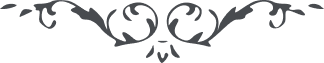 ٣ - ای دلبر آفاق هواللّه ای دلبر آفاق، بنده مشتاقت را نصيبی از اشراق ده روح را پر فتوح کن و دل را از بند آب و گل برهان و چون گل خندان کن و چشم را مانند ابر گريان فرما تا در آتش عشقت بسوزد و بسازد و بآهنگ خوشی بمدائح و نعوتت بپردازد و بنوازد. ای پروردگار کامکار فرما و  در دو جهان سرفراز کن. توئی مقتدر و توانا. عبدالبهاء عباس 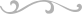 